Jasper City School Application Form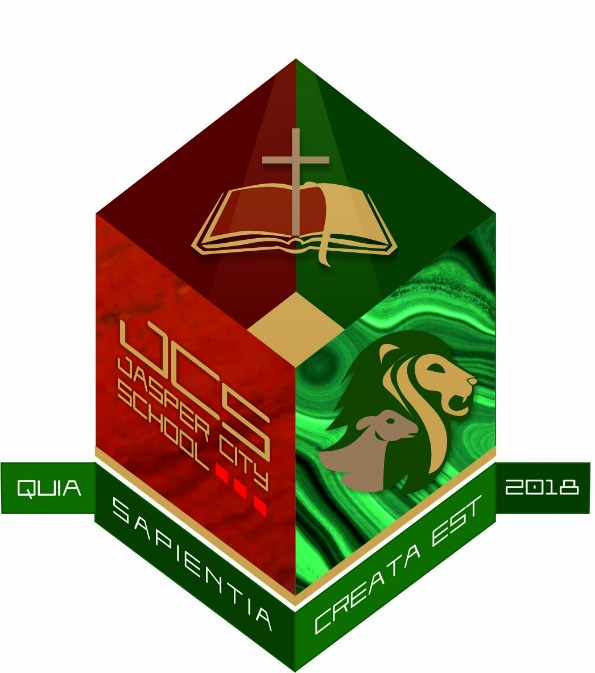 [CONFIDENTIAL]All schools are required by law to keep on record details of children admitted. Please complete this form in BLOCK CAPITALS and BLACK INK if completing by hand writing.PUPIL DETAILSADDRESS DETAILSCONTACTSADDITIONAL EMERGENCY CONTACTSMEDICAL INFORMATIONETHNIC/ CULTURAL INFORMATIONCHILD’S FIRST LANGUAGEADDITIONAL INFORMATIONSCHOOL HISTORY (for parents/ carers to complete)PARENTAL DECLARATIONIf your family is receiving support from a Team Around the Family, please give the name and telephone number of the person you speak to about this (this person is often called the Lead Professional):Other information which you feel to be relevant. Please state here if you consider yourself or your child to have a disability and please fill in our Accessibility Questionnaire. Please also state if your child is privately fostered (this means living with someone who does not have legal parental responsibility for a period of 28 days or more).Please return this form to the Head Teacher or AdministratorThank you!Legal Surname:Legal Forename:Middle name(s):Middle name(s):Preferred Surname:Preferred Forename:Gender:    Male / Female    (delete as applicable)Date of Birth:  HomeHomeSecond Home/other (if applicable)Second Home/other (if applicable)Flat/Apartment No.Flat/Apartment No.Block Name:Block Name:House No./Name:House No./Name:Street:Street:Town/City:Town/City:Borough:Borough:County:County:Postcode:Postcode:Local Authority:Local Authority:Parent/ Carer: Mr / Mrs / Miss / Ms / OtherParent/ Carer: Mr / Mrs / Miss / Ms / OtherParent/ Carer: Mr / Mrs / Miss / Ms / OtherParent/ Carer: Mr / Mrs / Miss / Ms / OtherParent/ Carer: Mr / Mrs / Miss / Ms / OtherParent/ Carer: Mr / Mrs / Miss / Ms / OtherParent/ Carer: Mr / Mrs / Miss / Ms / OtherParent/ Carer: Mr / Mrs / Miss / Ms / OtherParent/ Carer: Mr / Mrs / Miss / Ms / OtherParent/ Carer: Mr / Mrs / Miss / Ms / OtherParent/ Carer: Mr / Mrs / Miss / Ms / OtherParent/ Carer: Mr / Mrs / Miss / Ms / OtherParent/ Carer: Mr / Mrs / Miss / Ms / OtherParent/ Carer: Mr / Mrs / Miss / Ms / OtherParent/ Carer: Mr / Mrs / Miss / Ms / OtherParent/ Carer: Mr / Mrs / Miss / Ms / OtherParent/ Carer: Mr / Mrs / Miss / Ms / OtherParent/ Carer: Mr / Mrs / Miss / Ms / OtherParent/ Carer: Mr / Mrs / Miss / Ms / OtherParent/ Carer: Mr / Mrs / Miss / Ms / OtherParent/ Carer: Mr / Mrs / Miss / Ms / OtherParent/ Carer: Mr / Mrs / Miss / Ms / OtherParent/ Carer: Mr / Mrs / Miss / Ms / OtherParent/ Carer: Mr / Mrs / Miss / Ms / OtherParent/ Carer: Mr / Mrs / Miss / Ms / OtherParent/ Carer: Mr / Mrs / Miss / Ms / OtherParent/ Carer: Mr / Mrs / Miss / Ms / OtherForename:Forename:Forename:Forename:Forename:Forename:Forename:Forename:Forename:Forename:Forename:Forename:Forename:Forename:Forename:Forename:Forename:Forename:Forename:Forename:Forename:Forename:Forename:Forename:Forename:Forename:Forename:Surname:Surname:Surname:Surname:Surname:Surname:Surname:Surname:Surname:Surname:Surname:Surname:Surname:Surname:Surname:Surname:Surname:Surname:Surname:Surname:Surname:Surname:Surname:Surname:Surname:Surname:Surname:Address: Address: Address: Address: Address: Address: Address: Address: Address: Address: Address: Address: Address: Address: Address: Address: Address: Address: Address: Address: Address: Address: Address: Address: Address: Address: Address: Post Code:Post Code:Post Code:Post Code:Post Code:Post Code:Post Code:Post Code:Post Code:Post Code:Post Code:Post Code:Post Code:Post Code:Post Code:Post Code:Post Code:Post Code:Post Code:Post Code:Post Code:Post Code:Post Code:Post Code:Post Code:Post Code:Post Code:Date of Birth:Date of Birth:DDDDDDDDMMMMMMMMYYYYYYYYDate of Birth:Date of Birth:DDDDDDDDMMMMMMMMYYYYYYNational Insurance No.National Insurance No.National Insurance No.National Insurance No.National Insurance No.National Insurance No.Tel Nos:Home:Home:Home:Home:Home:Home:Home:Home:Home:Home:Home:Home:Home:Tel Nos:Home:Home:Home:Home:Home:Home:Home:Home:Home:Home:Home:Home:Tel Nos:Mobile:Mobile:Mobile:Mobile:Mobile:Mobile:Mobile:Mobile:Mobile:Mobile:Mobile:Mobile:Mobile:Tel Nos:Mobile:Mobile:Mobile:Mobile:Mobile:Mobile:Mobile:Mobile:Mobile:Mobile:Mobile:Mobile:Occupation: Occupation: Occupation: Occupation: Occupation: Occupation: Occupation: Occupation: Occupation: Occupation: Occupation: Occupation: Occupation: Occupation: Occupation: Occupation: Occupation: Occupation: Occupation: Occupation: Occupation: Occupation: Occupation: Occupation: Occupation: Occupation: Occupation: Work Address:Please state days & hours worked – for emergency useWork Address:Please state days & hours worked – for emergency useWork Address:Please state days & hours worked – for emergency useWork Address:Please state days & hours worked – for emergency useWork Address:Please state days & hours worked – for emergency useWork Address:Please state days & hours worked – for emergency useWork Address:Please state days & hours worked – for emergency useWork Address:Please state days & hours worked – for emergency useWork Address:Please state days & hours worked – for emergency useWork Address:Please state days & hours worked – for emergency useWork Address:Please state days & hours worked – for emergency useWork Address:Please state days & hours worked – for emergency useWork Address:Please state days & hours worked – for emergency useWork Address:Please state days & hours worked – for emergency useWork Address:Please state days & hours worked – for emergency useWork Address:Please state days & hours worked – for emergency useWork Address:Please state days & hours worked – for emergency useWork Address:Please state days & hours worked – for emergency useWork Address:Please state days & hours worked – for emergency useWork Address:Please state days & hours worked – for emergency useWork Address:Please state days & hours worked – for emergency useWork Address:Please state days & hours worked – for emergency useWork Address:Please state days & hours worked – for emergency useWork Address:Please state days & hours worked – for emergency useWork Address:Please state days & hours worked – for emergency useWork Address:Please state days & hours worked – for emergency useWork Address:Please state days & hours worked – for emergency useWork Tel No:Work Tel No:Work Tel No:Work Tel No:Work Tel No:Work Tel No:Work Tel No:Work Tel No:Work Tel No:Work Tel No:Work Tel No:Work Tel No:Work Tel No:Work Tel No:Work Tel No:Work Tel No:Work Tel No:Work Tel No:Work Tel No:Work Tel No:Work Tel No:Work Tel No:Work Tel No:Work Tel No:Work Tel No:Work Tel No:Work Tel No:Email Address:Email Address:Email Address:Email Address:Email Address:Email Address:Email Address:Email Address:Email Address:Email Address:Email Address:Email Address:Email Address:Email Address:Email Address:Email Address:Email Address:Email Address:Email Address:Email Address:Email Address:Email Address:Email Address:Email Address:Email Address:Email Address:Email Address:Parental Responsibility:   Yes / No	Parental Responsibility:   Yes / No	Parental Responsibility:   Yes / No	Parental Responsibility:   Yes / No	Parental Responsibility:   Yes / No	Parental Responsibility:   Yes / No	Parental Responsibility:   Yes / No	Parental Responsibility:   Yes / No	Parental Responsibility:   Yes / No	Parental Responsibility:   Yes / No	Parental Responsibility:   Yes / No	Parental Responsibility:   Yes / No	Parental Responsibility:   Yes / No	Parental Responsibility:   Yes / No	Parental Responsibility:   Yes / No	Parental Responsibility:   Yes / No	Parental Responsibility:   Yes / No	Parental Responsibility:   Yes / No	Parental Responsibility:   Yes / No	Parental Responsibility:   Yes / No	Parental Responsibility:   Yes / No	Parental Responsibility:   Yes / No	Parental Responsibility:   Yes / No	Parental Responsibility:   Yes / No	Parental Responsibility:   Yes / No	Parental Responsibility:   Yes / No	Parental Responsibility:   Yes / No	Priority to contact in an emergency: 1st   2nd   3rd   4th 5th Priority to contact in an emergency: 1st   2nd   3rd   4th 5th Priority to contact in an emergency: 1st   2nd   3rd   4th 5th Priority to contact in an emergency: 1st   2nd   3rd   4th 5th Priority to contact in an emergency: 1st   2nd   3rd   4th 5th Priority to contact in an emergency: 1st   2nd   3rd   4th 5th Priority to contact in an emergency: 1st   2nd   3rd   4th 5th Priority to contact in an emergency: 1st   2nd   3rd   4th 5th Priority to contact in an emergency: 1st   2nd   3rd   4th 5th Priority to contact in an emergency: 1st   2nd   3rd   4th 5th Priority to contact in an emergency: 1st   2nd   3rd   4th 5th Priority to contact in an emergency: 1st   2nd   3rd   4th 5th Priority to contact in an emergency: 1st   2nd   3rd   4th 5th Priority to contact in an emergency: 1st   2nd   3rd   4th 5th Priority to contact in an emergency: 1st   2nd   3rd   4th 5thPriority to contact in an emergency: 1st   2nd   3rd   4th 5thPriority to contact in an emergency: 1st   2nd   3rd   4th 5thPriority to contact in an emergency: 1st   2nd   3rd   4th 5thPriority to contact in an emergency: 1st   2nd   3rd   4th 5thPriority to contact in an emergency: 1st   2nd   3rd   4th 5thPriority to contact in an emergency: 1st   2nd   3rd   4th 5thPriority to contact in an emergency: 1st   2nd   3rd   4th 5thPriority to contact in an emergency: 1st   2nd   3rd   4th 5thPriority to contact in an emergency: 1st   2nd   3rd   4th 5thPriority to contact in an emergency: 1st   2nd   3rd   4th 5thPriority to contact in an emergency: 1st   2nd   3rd   4th 5thPriority to contact in an emergency: 1st   2nd   3rd   4th 5thRelationship to child:Relationship to child:Relationship to child:Relationship to child:Relationship to child:Relationship to child:Relationship to child:Relationship to child:Relationship to child:Relationship to child:Relationship to child:Relationship to child:Relationship to child:Relationship to child:Relationship to child:Relationship to child:Relationship to child:Relationship to child:Relationship to child:Relationship to child:Relationship to child:Relationship to child:Relationship to child:Relationship to child:Relationship to child:Relationship to child:Relationship to child:With whom does the child live?With whom does the child live?With whom does the child live?With whom does the child live?With whom does the child live?With whom does the child live?With whom does the child live?With whom does the child live?With whom does the child live?With whom does the child live?With whom does the child live?With whom does the child live?With whom does the child live?With whom does the child live?With whom does the child live?With whom does the child live?With whom does the child live?With whom does the child live?With whom does the child live?With whom does the child live?With whom does the child live?With whom does the child live?With whom does the child live?With whom does the child live?With whom does the child live?With whom does the child live?With whom does the child live?From time to time it may be necessary to contact someone during the school day, e.g. in the case of a child’ssickness. Please list below the details of any person we can contact on such an occasion.Details should be listed in the order of contact preference.From time to time it may be necessary to contact someone during the school day, e.g. in the case of a child’ssickness. Please list below the details of any person we can contact on such an occasion.Details should be listed in the order of contact preference.From time to time it may be necessary to contact someone during the school day, e.g. in the case of a child’ssickness. Please list below the details of any person we can contact on such an occasion.Details should be listed in the order of contact preference.From time to time it may be necessary to contact someone during the school day, e.g. in the case of a child’ssickness. Please list below the details of any person we can contact on such an occasion.Details should be listed in the order of contact preference.From time to time it may be necessary to contact someone during the school day, e.g. in the case of a child’ssickness. Please list below the details of any person we can contact on such an occasion.Details should be listed in the order of contact preference.NoName & relationship to the childName & relationship to the childParental ResponsibilityDaytime address & telephone number1Priority to contact in an emergency: 1st   2nd   3rd   4th 5th2Priority to contact in an emergency: 1st   2nd   3rd   4th 5th3Priority to contact in an emergency: 1st   2nd   3rd   4th 5thDOCTORSurgery Name, Address & Tel No:Doctor’s name:DIETARY NEEDSDIETARY NEEDSDIETARY NEEDSDIETARY NEEDSArtificial Colour allergy    No nuts of any typeVegetarian Gluten/ wheat freeNo porkNo beefNo DairyVeganPescatarianSeafood allergyLow sugarLow saltMEDICAL INFORMATIONMEDICAL INFORMATIONMEDICAL INFORMATIONMEDICAL INFORMATIONMEDICAL INFORMATIONMEDICAL INFORMATIONMEDICAL INFORMATIONMEDICAL INFORMATIONMedical Information(including allergies, medication requirementsMedical Information(including allergies, medication requirementsMedical Information(including allergies, medication requirementsMedical Information(including allergies, medication requirementsMedical Information(including allergies, medication requirementsMedical Information(including allergies, medication requirementsMedical Information(including allergies, medication requirementsMedical Information(including allergies, medication requirementsEpilepsyArthritisAsthmaDiabetesMultiple SclerosisDiabetesMultiple SclerosisEczemaTuberculosisEczemaTuberculosisEczemaTuberculosisOther (please specify)Other (please specify)If your child uses an inhaler, is it carried on their person?If your child uses an inhaler, is it carried on their person?If your child uses an inhaler, is it carried on their person?If your child uses an inhaler, is it carried on their person?YesYesYesNo Have any other services been involved with your child (e.g. Health Visitor; Social Services; Education Psychologist; Bilingual Support Service; Speech Therapist; Child & Family Guidance; Portage; Teacher Advisers; Assessment Unit; Diagnostic Unit; etc)Have any other services been involved with your child (e.g. Health Visitor; Social Services; Education Psychologist; Bilingual Support Service; Speech Therapist; Child & Family Guidance; Portage; Teacher Advisers; Assessment Unit; Diagnostic Unit; etc)Have any other services been involved with your child (e.g. Health Visitor; Social Services; Education Psychologist; Bilingual Support Service; Speech Therapist; Child & Family Guidance; Portage; Teacher Advisers; Assessment Unit; Diagnostic Unit; etc)Have any other services been involved with your child (e.g. Health Visitor; Social Services; Education Psychologist; Bilingual Support Service; Speech Therapist; Child & Family Guidance; Portage; Teacher Advisers; Assessment Unit; Diagnostic Unit; etc)Have any other services been involved with your child (e.g. Health Visitor; Social Services; Education Psychologist; Bilingual Support Service; Speech Therapist; Child & Family Guidance; Portage; Teacher Advisers; Assessment Unit; Diagnostic Unit; etc)Have any other services been involved with your child (e.g. Health Visitor; Social Services; Education Psychologist; Bilingual Support Service; Speech Therapist; Child & Family Guidance; Portage; Teacher Advisers; Assessment Unit; Diagnostic Unit; etc)Have any other services been involved with your child (e.g. Health Visitor; Social Services; Education Psychologist; Bilingual Support Service; Speech Therapist; Child & Family Guidance; Portage; Teacher Advisers; Assessment Unit; Diagnostic Unit; etc)Have any other services been involved with your child (e.g. Health Visitor; Social Services; Education Psychologist; Bilingual Support Service; Speech Therapist; Child & Family Guidance; Portage; Teacher Advisers; Assessment Unit; Diagnostic Unit; etc)Is there any other information you feel we should be aware of? (E.g. does your child have Special Educational Needs?)Is there any other information you feel we should be aware of? (E.g. does your child have Special Educational Needs?)Is there any other information you feel we should be aware of? (E.g. does your child have Special Educational Needs?)Is there any other information you feel we should be aware of? (E.g. does your child have Special Educational Needs?)Is there any other information you feel we should be aware of? (E.g. does your child have Special Educational Needs?)Is there any other information you feel we should be aware of? (E.g. does your child have Special Educational Needs?)Is there any other information you feel we should be aware of? (E.g. does your child have Special Educational Needs?)Is there any other information you feel we should be aware of? (E.g. does your child have Special Educational Needs?)Other children in the family.Names/relationship/Ages/School(This information will only beused in relation to thissubmission to the school)Other children in the family.Names/relationship/Ages/School(This information will only beused in relation to thissubmission to the school)Position of the child this form refers to in the family (i.e. if this child has one older and younger sibling – write 2/3Position of the child this form refers to in the family (i.e. if this child has one older and younger sibling – write 2/3Position of the child this form refers to in the family (i.e. if this child has one older and younger sibling – write 2/3Please complete the following, this will help us to see how well children from different groups are doing. We want to make sure that allchildren are treated fairly and do well at school.Please complete the following, this will help us to see how well children from different groups are doing. We want to make sure that allchildren are treated fairly and do well at school.Please complete the following, this will help us to see how well children from different groups are doing. We want to make sure that allchildren are treated fairly and do well at school.ETHNICITYETHNICITYETHNICITYBlack or Black BritishCaribbean / West Indian (please specify)____________Black African (please specify)____________Any other black background (please specify)____________Asian or Asian BritishIndianPakistaniBangladeshiAny other Asian background (please specify)____________Mixed Heritage/EthnicityBlack Caribbean & WhiteBlack African & WhiteAsian & WhiteAny other mixed background (please specify)__________WhiteBritishIrishTraveller Gypsy/RomaAny other white background___________ChineseChineseOtherAny other ethnic group (please specify)____________Black or Black BritishCaribbean / West Indian (please specify)____________Black African (please specify)____________Any other black background (please specify)____________Asian or Asian BritishIndianPakistaniBangladeshiAny other Asian background (please specify)____________Mixed Heritage/EthnicityBlack Caribbean & WhiteBlack African & WhiteAsian & WhiteAny other mixed background (please specify)__________WhiteBritishIrishTraveller Gypsy/RomaAny other white background___________NationalityRELIGIONRELIGIONRELIGIONChristian:AnglicanApostolicBaptistChristian (no denomination)MethodistPentecostalPresbyterianSeventh-day AdventistSeventh-day BaptistSeventh-day PentecostalOther (please specify)Roman CatholicJehovah WitnessJewishMuslimBuddhistHinduNo religionSikhOther (please specify)____________Please state:PREVIOUS EDUCATION DETAILS (Most recent first)PREVIOUS EDUCATION DETAILS (Most recent first)PREVIOUS EDUCATION DETAILS (Most recent first)PREVIOUS EDUCATION DETAILS (Most recent first)PREVIOUS EDUCATION DETAILS (Most recent first)School NameContact detailsDate of arrivalDate of leavingReason for leavingAddress:Telephone:Address:Telephone:Address:Telephone:TRAVEL TO SCHOOLTRAVEL TO SCHOOLTRAVEL TO SCHOOLTRAVEL TO SCHOOLCycleCarBus-publicBus-schoolTaxiWalkCar shareTrainBus- not knownOtherDATA PROTECTION STATEMENT:The purpose of this form is to collect data for further processing within the school/LA systems. Your signature on thisform implies your consent for the school/LA to process the data. The data will be processed in accordance with thepurposes notified by the school/LA to the Data Protection Commissioner's office and is subject to the Data ProtectionAct. The information given will be entered onto a computer and will form part of the School’s database. Thisinformation will also be shared with the school nurse and dental health.DECLARATION OF PERSON WITH LEGAL RESPONSIBILITY:I declare the above information to be correct to the best of my knowledge at the time of completion.I agree to notify the school of any change in my child’s circumstances.I agree to my child having dental, medical, hearing and nursing examinations or inspections. I understand that the Head Teachermust be informed of any conditions which might affect my child’s education.Signed: __________________________________________ Date: __________________________________________________FOR SCHOOL USE ONLY (save record to generate information)Registration Group: ____________________________Class: ____________________________________________* NC Year: ___________________________ * Year Taught in: __________________________________________* Admission Date: __________________________________________Admission No: ________________________Birth Certificate seen: Yes / No (copy taken). Evidence of Address seen: Yes / No  (copy taken)